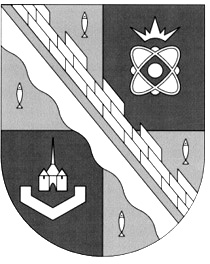 КОНТРОЛЬНО-СЧЕТНАЯ ПАЛАТА МУНИЦИПАЛЬНОГО ОБРАЗОВАНИЯСОСНОВОБОРСКИЙ ГОРОДСКОЙ ОКРУГ ЛЕНИНГРАДСКОЙ ОБЛАСТИ___________________________________________________________________________________________УТВЕРЖДАЮПредседатель Контрольно-счетной палаты Сосновоборского городского округа____________________ М.Н. Морозова«26» декабря  2019 г.	ПЛАН	проведения контрольных, экспертно-аналитических, информационных и иных мероприятий Контрольно-счетной палаты Сосновоборского городского округа  на 1 квартал 2020 годаN п/пN п/пМероприятияСрок проведения примечанияКонтрольные мероприятия:Контрольные мероприятия:Контрольные мероприятия:Контрольные мероприятия:Контрольные мероприятия:1.1.Проведение внешней проверки годового отчета об исполнении бюджета Сосновоборского городского округа за 2019 год, включая внешнюю проверку бюджетной отчетности главных администраторов доходов бюджетов, главных администраторов источников финансирования дефицита бюджетов, главных распорядителей бюджетных средств.март-апрель2.2.Проверка использования средств бюджета на выполнение мероприятий программы "Медико-социальная поддержка отдельных категорий граждан в Сосновоборском городском округе на 2014-2025 годы" за период 2018, 2019 годыянварьЗавершениепроверки с декабря 20193.3.Проверка использования средств субсидий, предоставленных из бюджета городского округа  МБОУ «СОШ № 6». Проверка использования муниципального имущества, переданного учреждению в оперативное управление.  2018, 2019, текущий период 2020.Январь-февраль4.4.Проверка использования средств субсидий, предоставленных из бюджета городского округа  МБОУ «СОШ № 4». Проверка использования муниципального имущества, переданного учреждению в оперативное управление.  2018, 2019, текущий период 2020.февраль-март5.5.Проверка использования средств, предусмотренных в 2019 году на реализацию отдельных мероприятий, финансируемых за счет средств местного бюджета, в рамках подпрограммы 7 «Энергосбережение и повышение энергетической эффективности, повышение эффективности функционирования городского хозяйства» муниципальной программы «Городское хозяйство»март6.6.Проведение проверок исполнения представлений по результатам проведенных контрольных мероприятий  в 2019, 2020 годах.январь-март7.7.Проведение аудита в сфере закупок.В ходе проведения контрольных мероприятийЭкспертно-аналитические мероприятия:Экспертно-аналитические мероприятия:Экспертно-аналитические мероприятия:Экспертно-аналитические мероприятия:Экспертно-аналитические мероприятия:1.1.Экспертиза проектов решений совета депутатов Сосновоборского городского округа и иных муниципальных правовых  актов в части, касающейся расходных обязательств муниципальных образований,  муниципальных программ, распоряжения  имуществом, находящимся в муниципальной собственности.В течение квартала 3.3.Анализ действующих правовых актов городского округа с целью подготовки предложений по совершенствованию бюджетного процесса.В течение квартала4.Оценка эффективности предоставления налоговых и иных льгот и преимуществ, бюджетных кредитов за счет местного бюджета, а также оценка законности предоставления муниципальных гарантий и поручительств или обеспечения исполнения обязательств другими способами по сделкам, совершаемым юридическими лицами и индивидуальными предпринимателями за счет средств местного бюджета и имущества находящегося в муниципальной собственности.Оценка эффективности предоставления налоговых и иных льгот и преимуществ, бюджетных кредитов за счет местного бюджета, а также оценка законности предоставления муниципальных гарантий и поручительств или обеспечения исполнения обязательств другими способами по сделкам, совершаемым юридическими лицами и индивидуальными предпринимателями за счет средств местного бюджета и имущества находящегося в муниципальной собственности.В течение квартала 5.Подготовка заключения по проекту решения совета депутатов о внесении изменений в бюджет Сосновоборского городского округа на 2020 год и на плановый период 2021 и 2022 годов.Подготовка заключения по проекту решения совета депутатов о внесении изменений в бюджет Сосновоборского городского округа на 2020 год и на плановый период 2021 и 2022 годов.МартИнформационные мероприятия:Информационные мероприятия:Информационные мероприятия:Информационные мероприятия:Информационные мероприятия:1.1.Подготовка и представление совету депутатов Сосновоборского городского округа отчета о работе Контрольно-счетной палаты Сосновоборского городского округа за 2019 год.Январь-февраль2. 2. Подготовка информации о деятельности Контрольно-счетной палаты Сосновоборского городского округа для представления в Контрольно-счетную палату Ленинградской области.Январь3.3.Подготовка информации о работе Контрольно-счетной палаты Сосновоборского городского округа по итогам каждого контрольного и экспертно-аналитического  мероприятий на официальный сайт.В течение кварталаИные мероприятия: Иные мероприятия: Иные мероприятия: Иные мероприятия: Иные мероприятия: 1.1.Участие в заседаниях совета депутатов Сосновоборского городского округа, его постоянных комиссий и рабочих групп, заседаниях других органов местного самоуправления по вопросам, отнесенным к полномочиям Контрольно-счетной палаты Сосновоборского городского округа.В течение квартала2.2.Участие в семинарах,  круглых столах, совещаниях, организованных Контрольно-счетной палатой Ленинградской областиПо мере проведения мероприятий3.3.Подготовка ответов на запросы органов государственной власти, органов местного самоуправления и организаций, физических лиц.По мере поступления4.4.Рассмотрение обращений государственных органов, депутатов, граждан.По мере поступления5.5.Формирование, утверждение плана работы Контрольно-счетной палаты Сосновоборского городского округа на 2 квартал 2020.Март